Домашнее задание по ритмике для 2 классаДля групп «А» и «Г» (занятия по вторникам)Прохлопать ритмические партии: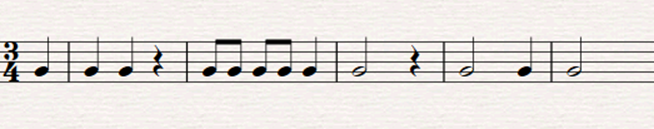 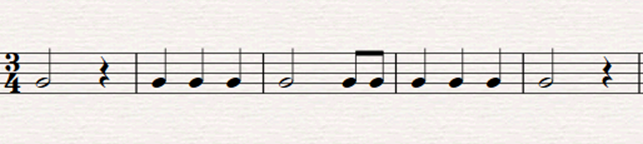 